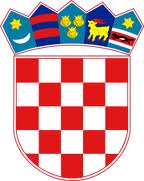 REPUBLIKA HRVATSKASISAČKO-MOSLAVAČKA ŽUPANIJAOPĆINA LIPOVLJANIOPĆINSKO  VIJEĆEKLASA: 024-03/23-01/06URBROJ: 2176-13-01-23-02Lipovljani, 14. studenog 2023. godine  Na temelju članka 56. stavka 1. Poslovnika o radu Općinskog vijeća Općine Lipovljani (Službeni vjesnik, broj: 36/21), predsjednik Općinskog vijeća Općine Lipovljani dostavljaIZMJENE I DOPUNE DNEVNOG REDAPredloženi dnevni red 18. sjednice Općinskog vijeća Općine Lipovljani, sazvane za dan 15. studenog 2023. godine u 18,00 sati dopunjuje se sljedećim točkama:Tematska rasprava – prihvatni centar za strance u Lipovljanima (točka 2.)Prijedlog Odluke o zaduživanju za realizaciju projekta Izgradnja dječjeg vrtića u Lipovljanima (točka 15.)te izmijenjen i dopunjen sada glasi:Usvajanje zapisnika sa 17. sjednice Općinskog vijeća Općine Lipovljani od 13. rujna 2023. godine,  Tematska rasprava – prihvatni centar za strance u Lipovljanima,Aktualni sat,Predstavljanje prijedloga Općinskog proračuna Općine Lipovljani za 2024. godinu i projekcija Općinskog proračuna za 2025. i 2026. godinu,Prijedlog II. Izmjena i dopuna Općinskog proračuna Općine Lipovljani za 2023. godinu s obrazloženjem,Prijedlog II. Izmjena i dopuna Programa građenja komunalne infrastrukture za 2023. godinu,Prijedlog II. Izmjena i dopuna Programa održavanja komunalne infrastrukture u 2023. godini, Prijedlog II. Izmjena i dopuna Programa javnih potreba u obrazovanju i odgoju Općine Lipovljani za 2023. godinu,Prijedlog II. Izmjena i dopuna Programa socijalne skrbi Općine Lipovljani za 2023. godinu,Prijedlog II. Izmjena i dopuna Programa javnih potreba u kulturi za 2023. godinu,Prijedlog Odluke o donošenju plana djelovanja u području prirodnih nepogoda za 2024. godinu,Prijedlog Odluke o isplati jednokratne naknade,Prijedlog Rješenja o imenovanju ravnateljice narodne knjižnice i čitaonice Lipovljani,Suglasnost na Pravilnik o unutarnjem ustrojstvu i načinu rada Dječjeg vrtića Iskrica Lipovljani,Prijedlog Odluke o zaduživanju za realizaciju projekta Izgradnja dječjeg vrtića u Lipovljanima.								     Predsjednik						            Tomislav Lukšić, dipl. ing. šum.